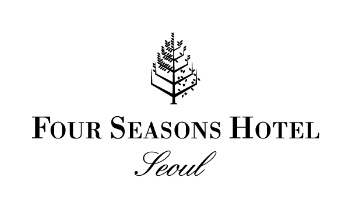 Milbank (Harvard Law School)Please complete this form and kindly return to us via mail. All reservations must be reserved by 19th May, 2017.RESERVATION DETAILSRESERVATION DETAILSRESERVATION DETAILSRESERVATION DETAILSRESERVATION DETAILSRESERVATION DETAILSRESERVATION DETAILSRESERVATION DETAILSRESERVATION DETAILSRESERVATION DETAILSRESERVATION DETAILSRESERVATION DETAILSRESERVATION DETAILSRESERVATION DETAILSRESERVATION DETAILSRESERVATION DETAILSRESERVATION DETAILSRESERVATION DETAILSRESERVATION DETAILSCheck-in Date:Check-in Date:Arrival Flight: Arrival Flight: Arrival Flight: Arrival Flight: ETA:ETA:Check-out Date:Check-out Date:Departure Flight:Departure Flight:Departure Flight:Departure Flight:ETD:ETD:Last Name:Last Name:First Name:First Name:First Name:First Name:Gender(Mr or Ms):Gender(Mr or Ms):Company Name:Company Name:Company Name:Company Name:Title: Title: Phone:Phone:Phone:Phone:E-mail:E-mail:Country:Country:Country:Country:Nationality:                                                   City:                                        Nationality:                                                   City:                                        Nationality:                                                   City:                                        Nationality:                                                   City:                                        Nationality:                                                   City:                                        Nationality:                                                   City:                                        Nationality:                                                   City:                                        Nationality:                                                   City:                                        Nationality:                                                   City:                                        Nationality:                                                   City:                                        Nationality:                                                   City:                                        Nationality:                                                   City:                                        Nationality:                                                   City:                                        Nationality:                                                   City:                                        Nationality:                                                   City:                                        Nationality:                                                   City:                                        Nationality:                                                   City:                                        Nationality:                                                   City:                                        Nationality:                                                   City:                                        Nationality:                                                   City:                                         Room Type  Room Type  Room Type  Room Type  Room Type Special RateSpecial RateSpecial RateSpecial RateRemarkRemarkRemarkRemarkRemarkRemarkRemarkRemark Deluxe King Deluxe King Deluxe King Deluxe King Deluxe KingKRW 320,000+KRW 320,000+KRW 320,000+KRW 320,000+KRW 320,000+KRW 320,000+Internet access Internet access Internet access Internet access Internet access Internet access Internet access Internet access  Premier King or Twin Premier King or Twin Premier King or Twin Premier King or Twin Premier King or TwinKRW 345,000+KRW 345,000+KRW 345,000+KRW 345,000+KRW 345,000+KRW 345,000+Internet accessInternet accessInternet accessInternet accessInternet accessInternet accessInternet accessInternet access Club King Club King Club King Club King Club KingKRW 420,000KRW 420,000KRW 420,000KRW 420,000KRW 420,000KRW 420,000Internet accessExecutive lounge benefit for 1paxInternet accessExecutive lounge benefit for 1paxInternet accessExecutive lounge benefit for 1paxInternet accessExecutive lounge benefit for 1paxInternet accessExecutive lounge benefit for 1paxInternet accessExecutive lounge benefit for 1paxInternet accessExecutive lounge benefit for 1paxInternet accessExecutive lounge benefit for 1paxThe above rates are subject to 10% VAT. All rates quoted are net and on a per room per night basis.  Preferences indicated are not on guaranteed basis but subject to availability.The above rates are subject to 10% VAT. All rates quoted are net and on a per room per night basis.  Preferences indicated are not on guaranteed basis but subject to availability.The above rates are subject to 10% VAT. All rates quoted are net and on a per room per night basis.  Preferences indicated are not on guaranteed basis but subject to availability.The above rates are subject to 10% VAT. All rates quoted are net and on a per room per night basis.  Preferences indicated are not on guaranteed basis but subject to availability.The above rates are subject to 10% VAT. All rates quoted are net and on a per room per night basis.  Preferences indicated are not on guaranteed basis but subject to availability.The above rates are subject to 10% VAT. All rates quoted are net and on a per room per night basis.  Preferences indicated are not on guaranteed basis but subject to availability.The above rates are subject to 10% VAT. All rates quoted are net and on a per room per night basis.  Preferences indicated are not on guaranteed basis but subject to availability.The above rates are subject to 10% VAT. All rates quoted are net and on a per room per night basis.  Preferences indicated are not on guaranteed basis but subject to availability.The above rates are subject to 10% VAT. All rates quoted are net and on a per room per night basis.  Preferences indicated are not on guaranteed basis but subject to availability.The above rates are subject to 10% VAT. All rates quoted are net and on a per room per night basis.  Preferences indicated are not on guaranteed basis but subject to availability.The above rates are subject to 10% VAT. All rates quoted are net and on a per room per night basis.  Preferences indicated are not on guaranteed basis but subject to availability.The above rates are subject to 10% VAT. All rates quoted are net and on a per room per night basis.  Preferences indicated are not on guaranteed basis but subject to availability.The above rates are subject to 10% VAT. All rates quoted are net and on a per room per night basis.  Preferences indicated are not on guaranteed basis but subject to availability.The above rates are subject to 10% VAT. All rates quoted are net and on a per room per night basis.  Preferences indicated are not on guaranteed basis but subject to availability.The above rates are subject to 10% VAT. All rates quoted are net and on a per room per night basis.  Preferences indicated are not on guaranteed basis but subject to availability.The above rates are subject to 10% VAT. All rates quoted are net and on a per room per night basis.  Preferences indicated are not on guaranteed basis but subject to availability.The above rates are subject to 10% VAT. All rates quoted are net and on a per room per night basis.  Preferences indicated are not on guaranteed basis but subject to availability.The above rates are subject to 10% VAT. All rates quoted are net and on a per room per night basis.  Preferences indicated are not on guaranteed basis but subject to availability.The above rates are subject to 10% VAT. All rates quoted are net and on a per room per night basis.  Preferences indicated are not on guaranteed basis but subject to availability.TRANSPORTATION TRANSPORTATION TRANSPORTATION Airport Limousine : Incheon Int’l Airport to the Hotel : KRW 150,000 per way-Equus    Arrival      Departure                  Gimpo Int’l Airport to the Hotel : KRW 110,000 per way – Equus    Arrival      DepartureAirport Limousine : Incheon Int’l Airport to the Hotel : KRW 150,000 per way-Equus    Arrival      Departure                  Gimpo Int’l Airport to the Hotel : KRW 110,000 per way – Equus    Arrival      DepartureAirport Limousine : Incheon Int’l Airport to the Hotel : KRW 150,000 per way-Equus    Arrival      Departure                  Gimpo Int’l Airport to the Hotel : KRW 110,000 per way – Equus    Arrival      DepartureAirport Limousine : Incheon Int’l Airport to the Hotel : KRW 150,000 per way-Equus    Arrival      Departure                  Gimpo Int’l Airport to the Hotel : KRW 110,000 per way – Equus    Arrival      DepartureAirport Limousine : Incheon Int’l Airport to the Hotel : KRW 150,000 per way-Equus    Arrival      Departure                  Gimpo Int’l Airport to the Hotel : KRW 110,000 per way – Equus    Arrival      DepartureAirport Limousine : Incheon Int’l Airport to the Hotel : KRW 150,000 per way-Equus    Arrival      Departure                  Gimpo Int’l Airport to the Hotel : KRW 110,000 per way – Equus    Arrival      DepartureAirport Limousine : Incheon Int’l Airport to the Hotel : KRW 150,000 per way-Equus    Arrival      Departure                  Gimpo Int’l Airport to the Hotel : KRW 110,000 per way – Equus    Arrival      DepartureAirport Limousine : Incheon Int’l Airport to the Hotel : KRW 150,000 per way-Equus    Arrival      Departure                  Gimpo Int’l Airport to the Hotel : KRW 110,000 per way – Equus    Arrival      DepartureAirport Limousine : Incheon Int’l Airport to the Hotel : KRW 150,000 per way-Equus    Arrival      Departure                  Gimpo Int’l Airport to the Hotel : KRW 110,000 per way – Equus    Arrival      DepartureAirport Limousine : Incheon Int’l Airport to the Hotel : KRW 150,000 per way-Equus    Arrival      Departure                  Gimpo Int’l Airport to the Hotel : KRW 110,000 per way – Equus    Arrival      DepartureAirport Limousine : Incheon Int’l Airport to the Hotel : KRW 150,000 per way-Equus    Arrival      Departure                  Gimpo Int’l Airport to the Hotel : KRW 110,000 per way – Equus    Arrival      DepartureAirport Limousine : Incheon Int’l Airport to the Hotel : KRW 150,000 per way-Equus    Arrival      Departure                  Gimpo Int’l Airport to the Hotel : KRW 110,000 per way – Equus    Arrival      DepartureAirport Limousine : Incheon Int’l Airport to the Hotel : KRW 150,000 per way-Equus    Arrival      Departure                  Gimpo Int’l Airport to the Hotel : KRW 110,000 per way – Equus    Arrival      DepartureAirport Limousine : Incheon Int’l Airport to the Hotel : KRW 150,000 per way-Equus    Arrival      Departure                  Gimpo Int’l Airport to the Hotel : KRW 110,000 per way – Equus    Arrival      DepartureAirport Limousine : Incheon Int’l Airport to the Hotel : KRW 150,000 per way-Equus    Arrival      Departure                  Gimpo Int’l Airport to the Hotel : KRW 110,000 per way – Equus    Arrival      DepartureAirport Limousine : Incheon Int’l Airport to the Hotel : KRW 150,000 per way-Equus    Arrival      Departure                  Gimpo Int’l Airport to the Hotel : KRW 110,000 per way – Equus    Arrival      DepartureAirport Limousine : Incheon Int’l Airport to the Hotel : KRW 150,000 per way-Equus    Arrival      Departure                  Gimpo Int’l Airport to the Hotel : KRW 110,000 per way – Equus    Arrival      DepartureAirport Limousine : Incheon Int’l Airport to the Hotel : KRW 150,000 per way-Equus    Arrival      Departure                  Gimpo Int’l Airport to the Hotel : KRW 110,000 per way – Equus    Arrival      DepartureAirport Limousine : Incheon Int’l Airport to the Hotel : KRW 150,000 per way-Equus    Arrival      Departure                  Gimpo Int’l Airport to the Hotel : KRW 110,000 per way – Equus    Arrival      DepartureRESERVATION GUARANTEERESERVATION GUARANTEERESERVATION GUARANTEERESERVATION GUARANTEERESERVATION GUARANTEERESERVATION GUARANTEERESERVATION GUARANTEERESERVATION GUARANTEERESERVATION GUARANTEERESERVATION GUARANTEERESERVATION GUARANTEERESERVATION GUARANTEERESERVATION GUARANTEERESERVATION GUARANTEERESERVATION GUARANTEERESERVATION GUARANTEERESERVATION GUARANTEERESERVATION GUARANTEERESERVATION GUARANTEEA credit card guarantee is required at the point of reservation.A credit card guarantee is required at the point of reservation.A credit card guarantee is required at the point of reservation.A credit card guarantee is required at the point of reservation.A credit card guarantee is required at the point of reservation.A credit card guarantee is required at the point of reservation.A credit card guarantee is required at the point of reservation.A credit card guarantee is required at the point of reservation.A credit card guarantee is required at the point of reservation.A credit card guarantee is required at the point of reservation.A credit card guarantee is required at the point of reservation.A credit card guarantee is required at the point of reservation.A credit card guarantee is required at the point of reservation.A credit card guarantee is required at the point of reservation.A credit card guarantee is required at the point of reservation.A credit card guarantee is required at the point of reservation.A credit card guarantee is required at the point of reservation.A credit card guarantee is required at the point of reservation.A credit card guarantee is required at the point of reservation.Guaranteed by:Guaranteed by:Guaranteed by:Guaranteed by:  AMEX   AMEX   AMEX  Diners Diners Diners JCB JCB JCB JCB  Master card  Master card  Master card Visa         Visa        Cardholder’s Name:Cardholder’s Name:Cardholder’s Name:Cardholder’s Name:Signature:Signature:Signature:Signature:Credit Card Number:Credit Card Number:Credit Card Number:Credit Card Number:Expiry Date:Expiry Date:Expiry Date:Expiry Date:CANCELLATION POLICY Please note a “no show” will be automatically charged to guest’s credit card, should the guest fail to arrive on the confirmed arrival date without notice. All cancellations must be made by 6:00pm Seoul time at least 24hours prior to expected arrival date. If cancellation of a guaranteed reservation is not received by the required date, the Hotel will charge for one night’s accommodation plus taxes and fees.TERMS AND CONDITIONSCANCELLATION POLICY Please note a “no show” will be automatically charged to guest’s credit card, should the guest fail to arrive on the confirmed arrival date without notice. All cancellations must be made by 6:00pm Seoul time at least 24hours prior to expected arrival date. If cancellation of a guaranteed reservation is not received by the required date, the Hotel will charge for one night’s accommodation plus taxes and fees.TERMS AND CONDITIONSCANCELLATION POLICY Please note a “no show” will be automatically charged to guest’s credit card, should the guest fail to arrive on the confirmed arrival date without notice. All cancellations must be made by 6:00pm Seoul time at least 24hours prior to expected arrival date. If cancellation of a guaranteed reservation is not received by the required date, the Hotel will charge for one night’s accommodation plus taxes and fees.TERMS AND CONDITIONSCANCELLATION POLICY Please note a “no show” will be automatically charged to guest’s credit card, should the guest fail to arrive on the confirmed arrival date without notice. All cancellations must be made by 6:00pm Seoul time at least 24hours prior to expected arrival date. If cancellation of a guaranteed reservation is not received by the required date, the Hotel will charge for one night’s accommodation plus taxes and fees.TERMS AND CONDITIONSCANCELLATION POLICY Please note a “no show” will be automatically charged to guest’s credit card, should the guest fail to arrive on the confirmed arrival date without notice. All cancellations must be made by 6:00pm Seoul time at least 24hours prior to expected arrival date. If cancellation of a guaranteed reservation is not received by the required date, the Hotel will charge for one night’s accommodation plus taxes and fees.TERMS AND CONDITIONSCANCELLATION POLICY Please note a “no show” will be automatically charged to guest’s credit card, should the guest fail to arrive on the confirmed arrival date without notice. All cancellations must be made by 6:00pm Seoul time at least 24hours prior to expected arrival date. If cancellation of a guaranteed reservation is not received by the required date, the Hotel will charge for one night’s accommodation plus taxes and fees.TERMS AND CONDITIONSCANCELLATION POLICY Please note a “no show” will be automatically charged to guest’s credit card, should the guest fail to arrive on the confirmed arrival date without notice. All cancellations must be made by 6:00pm Seoul time at least 24hours prior to expected arrival date. If cancellation of a guaranteed reservation is not received by the required date, the Hotel will charge for one night’s accommodation plus taxes and fees.TERMS AND CONDITIONSCANCELLATION POLICY Please note a “no show” will be automatically charged to guest’s credit card, should the guest fail to arrive on the confirmed arrival date without notice. All cancellations must be made by 6:00pm Seoul time at least 24hours prior to expected arrival date. If cancellation of a guaranteed reservation is not received by the required date, the Hotel will charge for one night’s accommodation plus taxes and fees.TERMS AND CONDITIONSCANCELLATION POLICY Please note a “no show” will be automatically charged to guest’s credit card, should the guest fail to arrive on the confirmed arrival date without notice. All cancellations must be made by 6:00pm Seoul time at least 24hours prior to expected arrival date. If cancellation of a guaranteed reservation is not received by the required date, the Hotel will charge for one night’s accommodation plus taxes and fees.TERMS AND CONDITIONSCANCELLATION POLICY Please note a “no show” will be automatically charged to guest’s credit card, should the guest fail to arrive on the confirmed arrival date without notice. All cancellations must be made by 6:00pm Seoul time at least 24hours prior to expected arrival date. If cancellation of a guaranteed reservation is not received by the required date, the Hotel will charge for one night’s accommodation plus taxes and fees.TERMS AND CONDITIONSCANCELLATION POLICY Please note a “no show” will be automatically charged to guest’s credit card, should the guest fail to arrive on the confirmed arrival date without notice. All cancellations must be made by 6:00pm Seoul time at least 24hours prior to expected arrival date. If cancellation of a guaranteed reservation is not received by the required date, the Hotel will charge for one night’s accommodation plus taxes and fees.TERMS AND CONDITIONSCANCELLATION POLICY Please note a “no show” will be automatically charged to guest’s credit card, should the guest fail to arrive on the confirmed arrival date without notice. All cancellations must be made by 6:00pm Seoul time at least 24hours prior to expected arrival date. If cancellation of a guaranteed reservation is not received by the required date, the Hotel will charge for one night’s accommodation plus taxes and fees.TERMS AND CONDITIONSCANCELLATION POLICY Please note a “no show” will be automatically charged to guest’s credit card, should the guest fail to arrive on the confirmed arrival date without notice. All cancellations must be made by 6:00pm Seoul time at least 24hours prior to expected arrival date. If cancellation of a guaranteed reservation is not received by the required date, the Hotel will charge for one night’s accommodation plus taxes and fees.TERMS AND CONDITIONSCANCELLATION POLICY Please note a “no show” will be automatically charged to guest’s credit card, should the guest fail to arrive on the confirmed arrival date without notice. All cancellations must be made by 6:00pm Seoul time at least 24hours prior to expected arrival date. If cancellation of a guaranteed reservation is not received by the required date, the Hotel will charge for one night’s accommodation plus taxes and fees.TERMS AND CONDITIONSCANCELLATION POLICY Please note a “no show” will be automatically charged to guest’s credit card, should the guest fail to arrive on the confirmed arrival date without notice. All cancellations must be made by 6:00pm Seoul time at least 24hours prior to expected arrival date. If cancellation of a guaranteed reservation is not received by the required date, the Hotel will charge for one night’s accommodation plus taxes and fees.TERMS AND CONDITIONSCANCELLATION POLICY Please note a “no show” will be automatically charged to guest’s credit card, should the guest fail to arrive on the confirmed arrival date without notice. All cancellations must be made by 6:00pm Seoul time at least 24hours prior to expected arrival date. If cancellation of a guaranteed reservation is not received by the required date, the Hotel will charge for one night’s accommodation plus taxes and fees.TERMS AND CONDITIONSCANCELLATION POLICY Please note a “no show” will be automatically charged to guest’s credit card, should the guest fail to arrive on the confirmed arrival date without notice. All cancellations must be made by 6:00pm Seoul time at least 24hours prior to expected arrival date. If cancellation of a guaranteed reservation is not received by the required date, the Hotel will charge for one night’s accommodation plus taxes and fees.TERMS AND CONDITIONSCANCELLATION POLICY Please note a “no show” will be automatically charged to guest’s credit card, should the guest fail to arrive on the confirmed arrival date without notice. All cancellations must be made by 6:00pm Seoul time at least 24hours prior to expected arrival date. If cancellation of a guaranteed reservation is not received by the required date, the Hotel will charge for one night’s accommodation plus taxes and fees.TERMS AND CONDITIONSCANCELLATION POLICY Please note a “no show” will be automatically charged to guest’s credit card, should the guest fail to arrive on the confirmed arrival date without notice. All cancellations must be made by 6:00pm Seoul time at least 24hours prior to expected arrival date. If cancellation of a guaranteed reservation is not received by the required date, the Hotel will charge for one night’s accommodation plus taxes and fees.TERMS AND CONDITIONSCheck-in time is after 15:00hrs. Check-out time is before 12:00hrs. For any guests who would like immediate guaranteed access to their rooms prior to 15:00hrs check-in time, this will be subject to availability By providing above mentioned credit card details, cardholder agrees to the reservation guarantee policy.HOTEL RESERVATION CONTACTName : Helen Jung (Sales Manager)  T: +82 2 6388 5400  E mail: helen.jung@fourseasons.com CC: hannah.lee@fourseasons.com Hotel Address: 97 Saemunan-ro, Jongno-gu, Seoul, 03183, South KoreaCheck-in time is after 15:00hrs. Check-out time is before 12:00hrs. For any guests who would like immediate guaranteed access to their rooms prior to 15:00hrs check-in time, this will be subject to availability By providing above mentioned credit card details, cardholder agrees to the reservation guarantee policy.HOTEL RESERVATION CONTACTName : Helen Jung (Sales Manager)  T: +82 2 6388 5400  E mail: helen.jung@fourseasons.com CC: hannah.lee@fourseasons.com Hotel Address: 97 Saemunan-ro, Jongno-gu, Seoul, 03183, South KoreaCheck-in time is after 15:00hrs. Check-out time is before 12:00hrs. For any guests who would like immediate guaranteed access to their rooms prior to 15:00hrs check-in time, this will be subject to availability By providing above mentioned credit card details, cardholder agrees to the reservation guarantee policy.HOTEL RESERVATION CONTACTName : Helen Jung (Sales Manager)  T: +82 2 6388 5400  E mail: helen.jung@fourseasons.com CC: hannah.lee@fourseasons.com Hotel Address: 97 Saemunan-ro, Jongno-gu, Seoul, 03183, South KoreaCheck-in time is after 15:00hrs. Check-out time is before 12:00hrs. For any guests who would like immediate guaranteed access to their rooms prior to 15:00hrs check-in time, this will be subject to availability By providing above mentioned credit card details, cardholder agrees to the reservation guarantee policy.HOTEL RESERVATION CONTACTName : Helen Jung (Sales Manager)  T: +82 2 6388 5400  E mail: helen.jung@fourseasons.com CC: hannah.lee@fourseasons.com Hotel Address: 97 Saemunan-ro, Jongno-gu, Seoul, 03183, South KoreaCheck-in time is after 15:00hrs. Check-out time is before 12:00hrs. For any guests who would like immediate guaranteed access to their rooms prior to 15:00hrs check-in time, this will be subject to availability By providing above mentioned credit card details, cardholder agrees to the reservation guarantee policy.HOTEL RESERVATION CONTACTName : Helen Jung (Sales Manager)  T: +82 2 6388 5400  E mail: helen.jung@fourseasons.com CC: hannah.lee@fourseasons.com Hotel Address: 97 Saemunan-ro, Jongno-gu, Seoul, 03183, South KoreaCheck-in time is after 15:00hrs. Check-out time is before 12:00hrs. For any guests who would like immediate guaranteed access to their rooms prior to 15:00hrs check-in time, this will be subject to availability By providing above mentioned credit card details, cardholder agrees to the reservation guarantee policy.HOTEL RESERVATION CONTACTName : Helen Jung (Sales Manager)  T: +82 2 6388 5400  E mail: helen.jung@fourseasons.com CC: hannah.lee@fourseasons.com Hotel Address: 97 Saemunan-ro, Jongno-gu, Seoul, 03183, South KoreaCheck-in time is after 15:00hrs. Check-out time is before 12:00hrs. For any guests who would like immediate guaranteed access to their rooms prior to 15:00hrs check-in time, this will be subject to availability By providing above mentioned credit card details, cardholder agrees to the reservation guarantee policy.HOTEL RESERVATION CONTACTName : Helen Jung (Sales Manager)  T: +82 2 6388 5400  E mail: helen.jung@fourseasons.com CC: hannah.lee@fourseasons.com Hotel Address: 97 Saemunan-ro, Jongno-gu, Seoul, 03183, South KoreaCheck-in time is after 15:00hrs. Check-out time is before 12:00hrs. For any guests who would like immediate guaranteed access to their rooms prior to 15:00hrs check-in time, this will be subject to availability By providing above mentioned credit card details, cardholder agrees to the reservation guarantee policy.HOTEL RESERVATION CONTACTName : Helen Jung (Sales Manager)  T: +82 2 6388 5400  E mail: helen.jung@fourseasons.com CC: hannah.lee@fourseasons.com Hotel Address: 97 Saemunan-ro, Jongno-gu, Seoul, 03183, South KoreaCheck-in time is after 15:00hrs. Check-out time is before 12:00hrs. For any guests who would like immediate guaranteed access to their rooms prior to 15:00hrs check-in time, this will be subject to availability By providing above mentioned credit card details, cardholder agrees to the reservation guarantee policy.HOTEL RESERVATION CONTACTName : Helen Jung (Sales Manager)  T: +82 2 6388 5400  E mail: helen.jung@fourseasons.com CC: hannah.lee@fourseasons.com Hotel Address: 97 Saemunan-ro, Jongno-gu, Seoul, 03183, South KoreaCheck-in time is after 15:00hrs. Check-out time is before 12:00hrs. For any guests who would like immediate guaranteed access to their rooms prior to 15:00hrs check-in time, this will be subject to availability By providing above mentioned credit card details, cardholder agrees to the reservation guarantee policy.HOTEL RESERVATION CONTACTName : Helen Jung (Sales Manager)  T: +82 2 6388 5400  E mail: helen.jung@fourseasons.com CC: hannah.lee@fourseasons.com Hotel Address: 97 Saemunan-ro, Jongno-gu, Seoul, 03183, South KoreaCheck-in time is after 15:00hrs. Check-out time is before 12:00hrs. For any guests who would like immediate guaranteed access to their rooms prior to 15:00hrs check-in time, this will be subject to availability By providing above mentioned credit card details, cardholder agrees to the reservation guarantee policy.HOTEL RESERVATION CONTACTName : Helen Jung (Sales Manager)  T: +82 2 6388 5400  E mail: helen.jung@fourseasons.com CC: hannah.lee@fourseasons.com Hotel Address: 97 Saemunan-ro, Jongno-gu, Seoul, 03183, South KoreaCheck-in time is after 15:00hrs. Check-out time is before 12:00hrs. For any guests who would like immediate guaranteed access to their rooms prior to 15:00hrs check-in time, this will be subject to availability By providing above mentioned credit card details, cardholder agrees to the reservation guarantee policy.HOTEL RESERVATION CONTACTName : Helen Jung (Sales Manager)  T: +82 2 6388 5400  E mail: helen.jung@fourseasons.com CC: hannah.lee@fourseasons.com Hotel Address: 97 Saemunan-ro, Jongno-gu, Seoul, 03183, South KoreaCheck-in time is after 15:00hrs. Check-out time is before 12:00hrs. For any guests who would like immediate guaranteed access to their rooms prior to 15:00hrs check-in time, this will be subject to availability By providing above mentioned credit card details, cardholder agrees to the reservation guarantee policy.HOTEL RESERVATION CONTACTName : Helen Jung (Sales Manager)  T: +82 2 6388 5400  E mail: helen.jung@fourseasons.com CC: hannah.lee@fourseasons.com Hotel Address: 97 Saemunan-ro, Jongno-gu, Seoul, 03183, South KoreaCheck-in time is after 15:00hrs. Check-out time is before 12:00hrs. For any guests who would like immediate guaranteed access to their rooms prior to 15:00hrs check-in time, this will be subject to availability By providing above mentioned credit card details, cardholder agrees to the reservation guarantee policy.HOTEL RESERVATION CONTACTName : Helen Jung (Sales Manager)  T: +82 2 6388 5400  E mail: helen.jung@fourseasons.com CC: hannah.lee@fourseasons.com Hotel Address: 97 Saemunan-ro, Jongno-gu, Seoul, 03183, South KoreaCheck-in time is after 15:00hrs. Check-out time is before 12:00hrs. For any guests who would like immediate guaranteed access to their rooms prior to 15:00hrs check-in time, this will be subject to availability By providing above mentioned credit card details, cardholder agrees to the reservation guarantee policy.HOTEL RESERVATION CONTACTName : Helen Jung (Sales Manager)  T: +82 2 6388 5400  E mail: helen.jung@fourseasons.com CC: hannah.lee@fourseasons.com Hotel Address: 97 Saemunan-ro, Jongno-gu, Seoul, 03183, South KoreaCheck-in time is after 15:00hrs. Check-out time is before 12:00hrs. For any guests who would like immediate guaranteed access to their rooms prior to 15:00hrs check-in time, this will be subject to availability By providing above mentioned credit card details, cardholder agrees to the reservation guarantee policy.HOTEL RESERVATION CONTACTName : Helen Jung (Sales Manager)  T: +82 2 6388 5400  E mail: helen.jung@fourseasons.com CC: hannah.lee@fourseasons.com Hotel Address: 97 Saemunan-ro, Jongno-gu, Seoul, 03183, South KoreaCheck-in time is after 15:00hrs. Check-out time is before 12:00hrs. For any guests who would like immediate guaranteed access to their rooms prior to 15:00hrs check-in time, this will be subject to availability By providing above mentioned credit card details, cardholder agrees to the reservation guarantee policy.HOTEL RESERVATION CONTACTName : Helen Jung (Sales Manager)  T: +82 2 6388 5400  E mail: helen.jung@fourseasons.com CC: hannah.lee@fourseasons.com Hotel Address: 97 Saemunan-ro, Jongno-gu, Seoul, 03183, South KoreaCheck-in time is after 15:00hrs. Check-out time is before 12:00hrs. For any guests who would like immediate guaranteed access to their rooms prior to 15:00hrs check-in time, this will be subject to availability By providing above mentioned credit card details, cardholder agrees to the reservation guarantee policy.HOTEL RESERVATION CONTACTName : Helen Jung (Sales Manager)  T: +82 2 6388 5400  E mail: helen.jung@fourseasons.com CC: hannah.lee@fourseasons.com Hotel Address: 97 Saemunan-ro, Jongno-gu, Seoul, 03183, South KoreaCheck-in time is after 15:00hrs. Check-out time is before 12:00hrs. For any guests who would like immediate guaranteed access to their rooms prior to 15:00hrs check-in time, this will be subject to availability By providing above mentioned credit card details, cardholder agrees to the reservation guarantee policy.HOTEL RESERVATION CONTACTName : Helen Jung (Sales Manager)  T: +82 2 6388 5400  E mail: helen.jung@fourseasons.com CC: hannah.lee@fourseasons.com Hotel Address: 97 Saemunan-ro, Jongno-gu, Seoul, 03183, South Korea